Your recent request for information is replicated below, together with our response.Former US president Donald Trump visited Scotland last week, arriving on the afternoon of May 1 and leaving for Ireland on the evening of May 3.Please provide details of the cost of the policing operation specifically for the visit, to Police Scotland.This could include overtime for officers and any particular maintenance/use of any tactical apparatus that you wouldn’t have otherwise used but for this visit, for example, surveillance helicopters or drone.I can provide that in relation to Operation Booknote, the total overtime cost as of 23 May 2023 is £57,493.17 and subsistence is £2012.00. Costings provided are an estimate based on Scope claims report and average salary per rank. As payroll as not been processed for May we are unable to get the accurate costings at this time, we have also made the assumption all claims for overtime have been submitted. I can confirm there is no cost recovery for this operation.Please note, that the nature of policing means that officers and staff are deployed to wherever their services are most required.  The Division to which individual officers or staff belong meet the cost of their core time and so there is no requirement to maintain a record of the cost of any particular duty carried out.If you require any further assistance please contact us quoting the reference above.You can request a review of this response within the next 40 working days by email or by letter (Information Management - FOI, Police Scotland, Clyde Gateway, 2 French Street, Dalmarnock, G40 4EH).  Requests must include the reason for your dissatisfaction.If you remain dissatisfied following our review response, you can appeal to the Office of the Scottish Information Commissioner (OSIC) within 6 months - online, by email or by letter (OSIC, Kinburn Castle, Doubledykes Road, St Andrews, KY16 9DS).Following an OSIC appeal, you can appeal to the Court of Session on a point of law only. This response will be added to our Disclosure Log in seven days' time.Every effort has been taken to ensure our response is as accessible as possible. If you require this response to be provided in an alternative format, please let us know.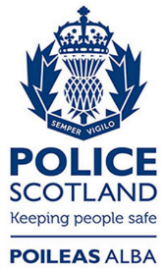 Freedom of Information ResponseOur reference:  FOI 23-1220Responded to:  01 June 2023